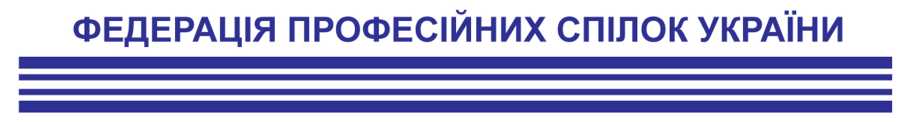 м. Київ, майдан Незалежності, 2. 
Адреса для листування: Федерація профспілок України, а/с 392, м. Київ, 01001Тел. (044) 289-09-93, факс (044) 289-55-80.   E-mail: fpsu@fpsu.org.ua, Код ЄДРПОУ 00014479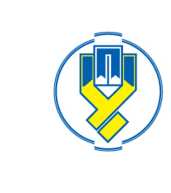 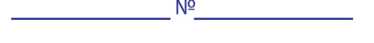 ______________ № ___________Про проведення Дня охорони праці					Шановні колеги !	Організаційний  комітет з підготовки та проведення у 2020 році Дня охорони  праці в Україні під девізом „ Зупинимо пандемію: безпека і здоров’я на роботі можуть врятувати життя ” на своєму засіданні прийняв Звернення до органів державної влади, органів місцевого самоврядування, профспілок, роботодавців, засобів масової інформації, керівників і працівників підприємств, установ, організацій.Надсилаємо зазначене Звернення та контрольний перелік заходів для практичної їх реалізації з метою  запобігання поширенню коронавірусної хвороби COVSD-19 на робочих місцях.Просимо забезпечити активну участь Вашої профспілки, профоб’єднання, кожної первинної профспілкової організації у цій важливій справі – протидії пандемії заради  збереження здоров’я та життя кожного працівника і суспільства в цілому.На жаль, у зв’язку з епідемією COVSD-19, цього року до Дня охорони праці не проходив  конкурс дитячого малюнку  «Охорона праці очима дітей». Необхідні матеріали розміщені також на сайті ФПУ.Будемо вдячні, якщо отримаємо від вас інформацію про проведену роботу до 1 червня 2020 року в електронному вигляді (на адресу:).matsiachko@fpsu.org.ua Додатки: 1. Звернення Організаційного  комітету  - на 2 арк.      2. Контрольний перелік заходів  -  а  8 арк.З повагою Голова ФПУ                                                                   Г.В. ОсовийМаціяшко  067 586 -20-00Керівникам членських   Організацій ФПУ      